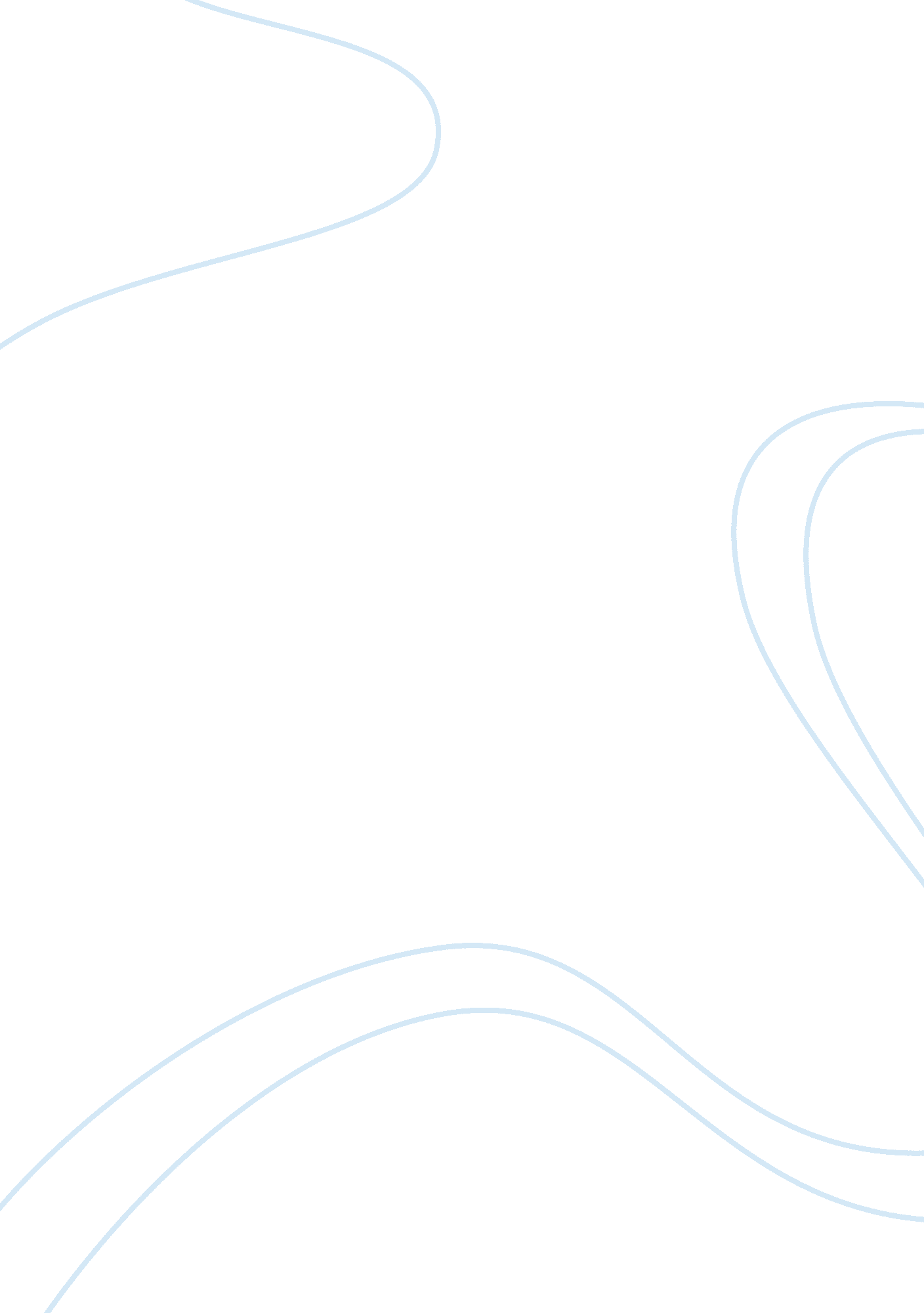 Benefits of treatment plansHealth & Medicine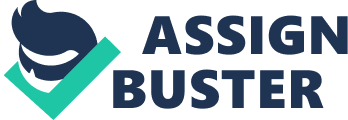 Benefits of Treatment Plans Planning is an important activity in everyday’s life and in every task, action, role or function. Plans guide the developers in ensuring systematic and effective accomplishment of particular tasks. 
Insurance coverage during treatment provides relative protection of clients from unforeseen dangers that may occur during treatment. 
Treatment plans are also important as they assist counselors and clients establish systems of relationships based on professional and general ethical standards. In that line, treatment plans assist in avoiding legal disruptions aimed at ensuring conformance to legal standards. Ensuring clarity on the relationship and means of interaction between counselors and clients is also an ethical issue (Switchzer & Rubin, 2015). In case of a problem, it is usually easier for either party in counseling to justify claims using the plan. 
Failure to have a treatment plan in a psychological counseling process exposes counselors and clients to various risks. One of the risks relates to lack of proper relationship that may compromise the authenticity of a claim by any party who has experienced abuse. Without a treatment plan, the parties may forget to fulfill certain legal responsibilities and face an increased risk of litigation (Switchzer & Rubin, 2015). Lack of an effective treatment plan also characterizes with unclear goals and objectives. As a result, counselors and clients in session may end repeating issues and losing direction, and eventually wasting much time on otherwise simple tasks. 